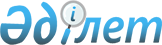 О внесении изменений в решение 20 сессии Нуринского районного маслихата от 26 декабря 2017 года № 209 "О бюджете поселка Нура на 2018 - 2020 годы"Решение XXX сессии Нуринского районного маслихата Карагандинской области от 12 октября 2018 года № 290. Зарегистрировано Департаментом юстиции Карагандинской области 16 октября 2018 года № 4976
      В соответствии с Бюджетным кодексом Республики Казахстан от 4 декабря 2008 года, Законом Республики Казахстан от 23 января 2001 года "О местном государственном управлении и самоуправлении в Республике Казахстан" районный маслихат РЕШИЛ:
      1. Внести в решение 20 сессии Нуринского районного маслихата от 26 декабря 2017 года № 209 "О бюджете поселка Нура на 2018 - 2020 годы" (зарегистрировано в Реестре государственной регистрации нормативных правовых актов № 4564, опубликовано в газете "Нұра" от 20 января 2018 года №3 (5551), в Эталонном контрольном банке нормативных правовых актов Республики Казахстан в электронном виде 23 января 2018 года), следующие изменения:
      пункт 1 изложить в следующей редакции:
      "1. Утвердить бюджет поселка Нура на 2018 - 2020 годы согласно приложениям 1, 2, 3 соответственно, в том числе на 2018 год в следующих объемах:
      1) доходы - 206 879 тысяч тенге, в том числе по:
      налоговым поступлениям - 35 000 тысячи тенге;
      неналоговым поступлениям - 0 тысяч тенге;
      поступлениям от продажи основного капитала - 0 тысяч тенге;
      поступлениям трансфертов - 157 274 тысяч тенге;
      2) затраты - 206 879 тысяч тенге;
      3) чистое бюджетное кредитование - 0 тысяч тенге, в том числе:
      бюджетные кредиты - 0 тысяч тенге;
      погашение бюджетных кредитов - 0 тысяч тенге;
      4) сальдо по операциям с финансовыми активами - 0 тысяч тенге, в том числе:
      приобретение финансовых активов - 0 тысяч тенге;
      поступления от продажи финансовых активов государства - 0 тысяч тенге;
      5) дефицит (профицит) бюджета - 0 тысяч тенге;
      6) финансирование дефицита (использование профицита) бюджета - 0 тысяч тенге, в том числе:
      поступления займов - 0 тысяч тенге;
      погашение займов - 0 тысяч тенге;
      используемые остатки бюджетных средств - 0 тысяч тенге.";
      приложения 1, 4, 5 к указанному решению изложить в новой редакции согласно приложениям 1, 2, 3 к настоящему решению.
      2. Настоящее решение вводится в действие с 1 января 2018 года. Бюджет поселка Нура на 2018 год Бюджетные субвенции, передаваемые из районного бюджета в бюджет поселка Нура на 2018 - 2020 годы Перечень бюджетных программ, не подлежащих секвестеру в процессе исполнения бюджета поселка на 2018 год
					© 2012. РГП на ПХВ «Институт законодательства и правовой информации Республики Казахстан» Министерства юстиции Республики Казахстан
				
      Председатель сессии, секретарь районного маслихата 

Т. Оспанов
Приложение 1
к решению 30 сессии
Нуринского районного маслихата
от 12 октября 2018 года №290
Приложение 1к решению 20 сессииНуринского районного маслихатаот 26 декабря 2017 года № 209
Категория
Категория
Категория
Категория
Сумма (тысяч тенге)
Класс
Класс
Класс
Подкласс
Подкласс
Наименование
 I. Доходы
206879
1
Налоговые поступления
35000
01
Подоходный налог
16220
2
Индивидуальный подоходный налог
16220
04
Налоги на собственность
18780
1
Налоги на имущество
1430
3
Земельный налог
1420
4
Налог на транспортные средства
15930
2
Неналоговые поступления
14605
 06
Прочие неналоговые поступления
14605
1
Прочие неналоговые поступления
14605
4
Поступления трансфертов
157274
02
Трансферты из вышестоящих органов государственного управления
157274
3
Трансферты из районного (города областного значения ) бюджета
157274
Функциональная группа
Функциональная группа
Функциональная группа
Функциональная группа
Функциональная группа
Сумма (тысяч тенге)
Функциональная подгруппа
Функциональная подгруппа
Функциональная подгруппа
Функциональная подгруппа
Сумма (тысяч тенге)
Администратор бюджетных программ
Администратор бюджетных программ
Администратор бюджетных программ
Сумма (тысяч тенге)
Программа
Программа
Сумма (тысяч тенге)
Наименование
Сумма (тысяч тенге)
ІІ.Затраты
206879
01
Государственные услуги общего характера
37074
1
Представительные, исполнительные и другие органы, выполняющие общие функции государственного управления
37074
124
Аппарат акима города районного значения, села, поселка, сельского округа
37074
001
Услуги по обеспечению деятельности акима города районного значения, села, поселка, сельского округа
28586
022
Капитальные расходы государственного органа
424
032
Капитальные расходы подведомственных государственных учреждений и организаций
8064
04
Образование
85566
1
Дошкольное воспитание и обучение
85566
124
Аппарат акима города районного значения, села, поселка, сельского округа
85566
004
Дошкольное воспитание и обучение и организация медицинского обслуживания в организациях дошкольного воспитания и обучения
85566
07
Жилищно-коммунальное хозяйство
50378
3
Благоустройство населенных пунктов
50378
124
Аппарат акима города районного значения, села, поселка, сельского округа
50378
008
Освещение улиц в населенных пунктах
21086
009
Обеспечение санитарии населенных пунктов
3000
011
Благоустройство и озеленение населенных пунктов
26292
12
Транспорт и коммуникации
33861
1
Автомобильный транспорт
33861
124
Аппарат акима города районного значения, села, поселка, сельского округа
33861
045
Капитальный и средний ремонт автомобильных дорог в городах районного значения, селах, поселках,сельских округах
33861
III. Чистое бюджетное кредитование
0
Бюджнтные кредиты
0
Категория 
Категория 
Категория 
Категория 
Сумма (тысяч тенге)
Класс
Класс
Класс
Сумма (тысяч тенге)
Подкласс
Подкласс
Сумма (тысяч тенге)
 Наименование
Сумма (тысяч тенге)
1
2
3
4
5
Погашение бюджетных кредитов
0
ІV.Сальдо по операциям с финансовыми активами
0
V.Дефицит (профицит) бюджета
0
VІ.Финансирование дефицита (использование профицита) бюджета
0
Категория 
Категория 
Категория 
Категория 
Сумма (тысяч тенге)
Класс
Класс
Класс
Сумма (тысяч тенге)
Подкласс
Подкласс
Сумма (тысяч тенге)
 Наименование
Сумма (тысяч тенге)
1
2
3
4
5
Поступление займов
0
Функциональная группа
Функциональная группа
Функциональная группа
Функциональная группа
Функциональная группа
Сумма (тысяч тенге)
Функциональная подгруппа
Функциональная подгруппа
Функциональная подгруппа
Функциональная подгруппа
Сумма (тысяч тенге)
Администратор бюджетных программ 
Администратор бюджетных программ 
Администратор бюджетных программ 
Сумма (тысяч тенге)
Программа
Программа
Сумма (тысяч тенге)
Наименование
Сумма (тысяч тенге)
1
2
3
4
5
6
Погашение займов
0
Категория 
Категория 
Категория 
Категория 
Сумма (тысяч тенге)
Класс
Класс
Класс
Сумма (тысяч тенге)
Подкласс
Подкласс
Сумма (тысяч тенге)
 Наименование
Сумма (тысяч тенге)
1
2
3
4
5
Используемые остатки бюджетных средств 
0Приложение 2
к решению 30 сессии
Нуринского районного маслихата
от 12 октября 2018 года № 290
Приложение 4к решению 20 сессииНуринского районного маслихатаот 26 декабря 2017 года № 209
1
2
Сумма (тысяч тенге)
1
2018 год
145015
2
2019 год
142427
3
2020 год
152605Приложение 3
к решению 30 сессии
Нуринского районного маслихата
от 12 октября 2018 года № 290
Приложение 5к решению 20 сессииНуринского районного маслихатаот 26 декабря 2017 года № 209
Функциональная группа
Функциональная группа
Функциональная группа
Наименование
Администратор бюджетных программ
Администратор бюджетных программ
Наименование
Программа
Наименование
1
2
3
4
04
Образование 
124
Аппарат акима города районного значения, села, поселка, сельского округа
004
Дошкольное воспитание и обучение и организация медицинского обслуживания в организациях дошкольного воспитания и обучения